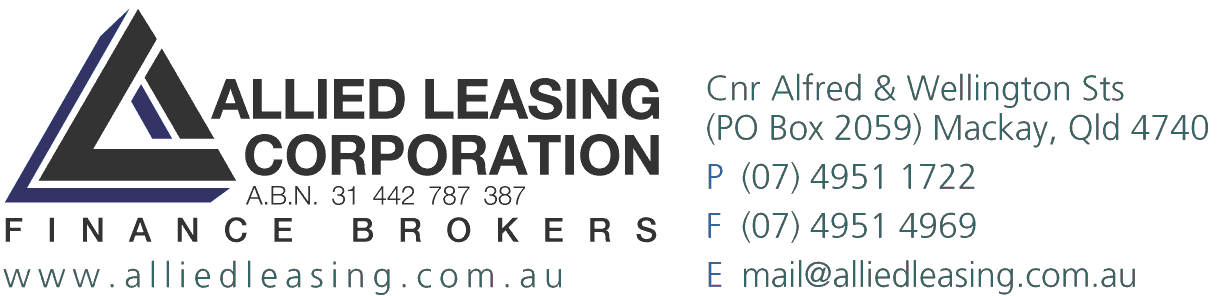 PRIVACY DISCLOSURE STATEMENT & CONSENTOverviewAllied Leasing Corporation Pty Ltd, ACN 010 309 323, (‘we’, ‘us’, ‘our’) of 23 Wellington St, Mackay Qld 4740, (PO Box 2059, Mackay Qld 4740) collects information about you for the purposes you agree to in this Privacy Disclosure Statement and Consent.  When you sign below, you agree we can, in accordance with Australia’s privacy and credit reporting laws, collect, store, use and exchange credit and personal information about you for those purposes.  This document is to be read in conjunction with our privacy policy which is available at our website alliedleasing.com.au or on request.Privacy Disclosure Statement and ConsentWe are collecting credit and personal information (information) about you including contact details, proof of identity, details of goods and services provided, banking and insurance details and business memberships.  We use this information, as applicable to:Source for you, or a company of which you are a director:Consumer credit for personal, household, domestic or residential investment purposes; orCommercial credit for business purposes; orOther services stated in this Privacy Disclosure Statement and Consent (Consent); orSupport a guarantor application, you will provide.As your broker, we require the information we collect from you to assess your credit, your guarantor, your application or the credit application of a company of which you are a director, source a suitable credit provider and any required insurances and to manage the application process, where required. If you do not provide the information sought we may be unable to process your application, or the company’s application, or we may be limited in the other services we can offer you or the company.How we collect informationWe use many methods to collect your personal information including forms completed by you, subscriptions to marketing materials, and interactions with you electronically, in writing and in person. A full description of how we collect information is contained within our privacy policy.Your information – Collection and Credit Reporting Body (‘CRB’) DisclosuresWhen we collect information from you in the credit application process, we use that information in a number of ways to assess your credit application and to source a suitable credit provider or lessor and/or insurance provider.  We may:Disclose your identification information to a CRB if you wish us to obtain a report on your behalf;Use any information the CRB provides in that report to assist us to preliminarily assess your consumer credit or guarantor applicationDisclose your personal information to an insurer or insurers to source any insurances you wish to obtainDisclose your credit information to a credit provider or credit providers to apply for finance on your behalf The information we obtain from you is used, subject to compliance with Australia’s privacy and credit reporting laws, only for the purposes listed in this Consent and is not disclosed to any other person except with your permission or as permitted, or required, by law.Credit Providers As part of providing our services to you, we may undertake tasks for a credit provider which are reasonably necessary to manage the application process.  When doing so, we are acting as agent for the credit provider, with the same privacy law requirements applying to both of us.We may submit your application to one or more credit providers.  Those credit providers and their website addresses are set out in the Schedule at the end of this document.  A credit provider, to whom we submit an application, may disclose information about you to, and collect information about you from, from one or more CRBs.The website of each credit provider contains details of each CRB with which it deals and other detail about information held about you and describes your key rights.  This detail may be described on the credit providers’ websites as ‘notifiable matters’, ‘privacy policy’, ‘credit reporting policy’ or ‘privacy disclosure statement and consent’, and includes – That the CRB may include information the credit provider discloses about you to other credit providers to assess your credit worthiness;That, if you become overdue in making consumer credit payments or you commit a serious credit infringement, the credit provider may disclose that information to a CRB; How you can obtain the credit provider’s and/or CRB’s policies about managing your credit information;Your right to access and/or correct information held about you and to complain about conduct that may breach the privacy and credit reporting laws;Your right to request a CRB not to undertake pre-screening for purposes of direct marketing by a credit provider;Your right to request a CRB not to release information about you if you believe you are a victim of fraud.This detail will also be included by the credit provider who approves your application in the privacy disclosure statement and consent document it will provide to you.Each credit provider’s website includes information on how to contact the credit provider and how to obtain a copy of its privacy documents in a form that suits you (i.e. hardcopy or email).Your rightsYou have the right to ask:Us to provide you with all the information we hold about you;Us to correct the information we hold if it is incorrectUs for copies of our privacy policy and this document, in a form that suits you (i.e. hardcopy or email);The CRB not to use your information for direct marketing assessment purposes, including pre-screening; andThe CRB to provide you with a copy of the information it holds about you.You can gain access to the information we hold about you by contacting our Privacy Officer at the address above or by telephone on (07) 4951 1722 or email at mail@alliedleasing.com.au .  In some cases, an administration fee may be charged to cover the cost of providing the information, and we will advise of any fee prior to providing information.Our Privacy Policy is available on our website alliedleasing.com.au or we will provide you with a copy if you ask us.You can contact the CRB (Equifax Information Services and Solutions Ltd) by telephone on 138332, through their website at mycreditfile.com.au or by post at P O Box 964 North Sydney NSW 2059Disclosure and ConsentBy signing below, you agree we may:Collect, Store and use your personal and credit information:To assess your consumer or commercial credit and/or guarantee application and/or to assess a credit application by a company of which you are a director;To source any finances you require;To source any insurances you require;As the law authorises or requires;Disclose to, and obtain from, any prospective credit provider or insurer, information about you that is reasonably necessary to obtain the finance and insurances you require;Obtain from, and disclose to, any third party, information about you, the applicant(s) or guarantor(s) that is reasonably necessary to assist you obtain the finance and insurances required;Provide your information, including your credit report(s), to one or more of the credit providers specified in the Schedule of Credit Providers below so they can assess your application, or the application of a company of which you are a director, or your suitability as a guarantor;Provide credit information about you to a guarantor, or prospective guarantor;Provide you, or the company of which you are a director, with offers or information of other goods or services we, or any of our associated entities, may be able to provide to you or the company, unless you tell us not to;Disclose your personal and credit information to the extent permitted by law to other organisations that provide us with services, such as contractors, agents, printers, mail houses, lawyers, document custodians, securitisers and computer systems consultants or providers, so they can perform those services for us.  This may include overseas service providers in New Zealand, Philippines, India, Singapore and the United States of America; andDisclose your personal information to any other organisation that may wish to acquire, or has acquired, an interest in our business or any rights under your contract with us, or the contract with us of a company of which you are a director.You also agree and consent to, as appropriate:A CRB disclosing consumer credit information to one or more credit providers specified in the Schedule of Credit Providers below for the purpose of assessing your application for consumer or commercial credit or your guarantor application, and/or assessing a credit application by a company of which you are a director;When you are a prospective guarantor, a credit provider using that information to assess your suitability as a guaranto;rA credit provider disclosing your credit information (including information obtained by it from a CRB) to a guarantor, or a prospective guarantor;A credit provider disclosing to another credit provider, for a particular purpose, information it holds about you.Where the applicant, or guarantor, is a company of which you are a director, you consent to the use of your information, in addition to the company’s information, in each of the ways listed above.AuthorisationYou authorise us, by writing ‘yes’ in the box labelled ‘Authorised’ appearing immediately where you sign below, to make a request on your behalf to obtain credit reporting information about your consumer and commercial credit worthiness from a CRB.  That information will assist us in providing our services to you.  This authorisation ceases when we undertake a task on behalf of a credit provider.SCHEDULE OF CREDIT PROVIDERSAuthorised:Authorised:Applicant orDirector Signature:Applicant orDirector Signature:Full Name:Full Name:Date:DateApplicant 1 or Company Director 1Applicant 2 or Company Director 2Authorised:Authorised:Guarantor Signature:Guarantor Signature:Full Name:Full Name:Date:DateGuarantorGuarantorName of Credit ProviderWebsiteANZ Banking Group Ltd  anz.comBetterrent Groupbetterrent.com.auBOQ Equipment Finance Ltd ABN 78 008 492 582boq.com.au/privacy.htmCapital Finance Australia Ltd capitalfinance.com.auCashflow Financecashflowfinance.com.auClassic Funding Groupclassicfg.com.auCommonwealth Bank of Australia commbank.com.auFleet Partners Pty Ltd fleetpartners.com.auFlexfleetflexfleet.com.auMacquarie Leasing Pty Ltd macquarie.com.auMembers Equitymembersequity.com.auMetro FinanceNational Australia Bank Ltd metrofinance.com.aunab.com.auPepper GroupProspapeppergroup.com.auprospa.comSt George Finance Ltd stgeorge.com.auSuncorp BankTL Rentalssuncorpbank.com.autlrentals.com.auVolvo Finance Australia Pty Ltd volvo.comWestpac Banking Corporation westpac.com.au